Department of Government Operations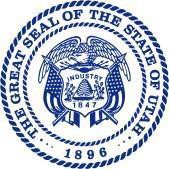 Executive Director’s OfficeState of UtahSPENCER J. COXGovernorDEIDRE M. HENDERSONLieutenant GovernorJENNEY REESExecutive DirectorCHRISTOPHER HUGHESDeputy DirectorMARILEE P. RICHINSDeputy DirectorAgenda GovOps FY2024 Internal Service FundRate Committee MeetingDATE:	Thursday, September 22, 2022 TIME:	9 AMPLACE:	Anchor location - Taylorsville State Office Building (TSOB) Tuacahn Room 1400 (1st Floor)	Virtual Option- To participate virtually, please submit a request for the meeting link to mbrown2@utah.govCommittee Business:WelcomeReview Meeting ProtocolsApproval of minutes from the September 15, 2022 meetingPresentation by GovOps Internal Service Funds DivisionsTechnology Services follow up items:PresentationApplication Development Platforms, Security Assessment Future Rate Impact DiscussionSeat RateAuthenticationEnterprise Innovation, Modernization, and AutomationHCM RateDiscussionCommitteePublic CommentAction Items – Vote on FY 2024 RatesCommittee MembersJaceson Maughan, Commissioner, Labor CommissionGary Harter, Executive Director, Department of Veterans and Military Affairs Kristy Rigby, Deputy Commissioner, Department of Public SafetyTy Howard, Deputy Director, Department of Environmental Quality Greg Paras, Deputy Director, Department of Workforce Services Nate Winters, Deputy Director, Department of Health and Human ServicesDuncan Evans, Managing Director of Budget & Operations, Governor’s Office of Planning and BudgetADA Notice: In compliance with the Americans with Disabilities Act, individuals needing special accommodations (including auxiliary communicative aids and services) during this meeting must notify Ms. Melissa Brown at the Department of Government Operations, 4315 S 2700 W FL 3, Salt Lake City, Utah 84129-2138, or call 801-957-7171, at least three (3) business days prior to the meeting.PO Box 141002, Salt Lake City, UT 84114-1002 ♦ telephone 801-957-7171 ♦ https://govops.utah.gov/